Objet : Ball-trap de la TerrasseMadame la Présidente, Je souhaite vous signaler l'impact environnemental très négatif du ball-trap organisé chaque année au printemps par le Lions Club et l’ACCA à La Terrasse au profit du foyer de vie « Les Grandes Vignes ». Cette activité, ancienne et longtemps considérée comme anodine, est aujourd'hui en décalage évident avec les réalités et les sensibilités de notre époque.Les nuisances sont en effet nombreuses sur l’environnement naturel et urbain : déflagrations, pluies de plomb et de terre cuite en pleine saison des nichées le jour de la manifestation ; et plus encore, ensuite, pollutions multiples. Le sol du pas de tir est resté plus d'un mois jonché de bourres en plastique non ramassées. Et cela n'est rien par rapport aux quantités de coupelles d'argile rouge fluo qui tapissent, année après année, le sol du bois vers lequel sont envoyées les cibles ; ou enfin par rapport à la pollution au plomb, plus grave encore d'autant plus qu'invisible et non nettoyable.Ces perturbations et pollutions sont et seront d'autant moins acceptables que le bois en question, relique de la forêt alluviale de l'Isère, est inclus dans la Zone naturelle d'intérêt écologique, faunistique et floristique (ZNIEFF) "Boisements alluviaux de l'Isère", objet de mesures actives de protection par le CD38 notamment à l'occasion des importants travaux anti-inondation en cours.Déjà aux alentours de 2011 ce ball-trap avait été déplacé, sur demande de la mairie, depuis les berges du lac de la Terrasse vers le parking voisin pour limiter la pollution des eaux.Je pense qu'il faut aujourd'hui revoir le principe même de cette manifestation, qui restera nuisible même déplacée vers des lieux moins sensibles. A l'ère de l'électronique et des drones il doit être possible d'inventer d'autres jeux moins nocifs, sur des terrains plus adaptés ?Pour l'immédiat, je vous propose une opération plus dans le sens de l'histoire et de l'intérêt général : le nettoyage du site, que le Lions club pourrait organiser pour ce prochain printemps avec les chasseurs et la municipalité, et avec les bénévoles de notre association. Nous pourrons à cette occasion parler  d'autres manifestations en faveur de l'environnement pour le Lions Club.Espérant sincèrement trouver avec vous une issue raisonnable à cette situation, je reste à votre disposition pour en parler directement.Veuillez recevoir, Madame la Présidente, l'expression de mes salutations les plus cordiales. Pour GRENE, Le PrésidentChristophe Chauvin06 84 85 63 75Christophe.chauvindroz@gmail.com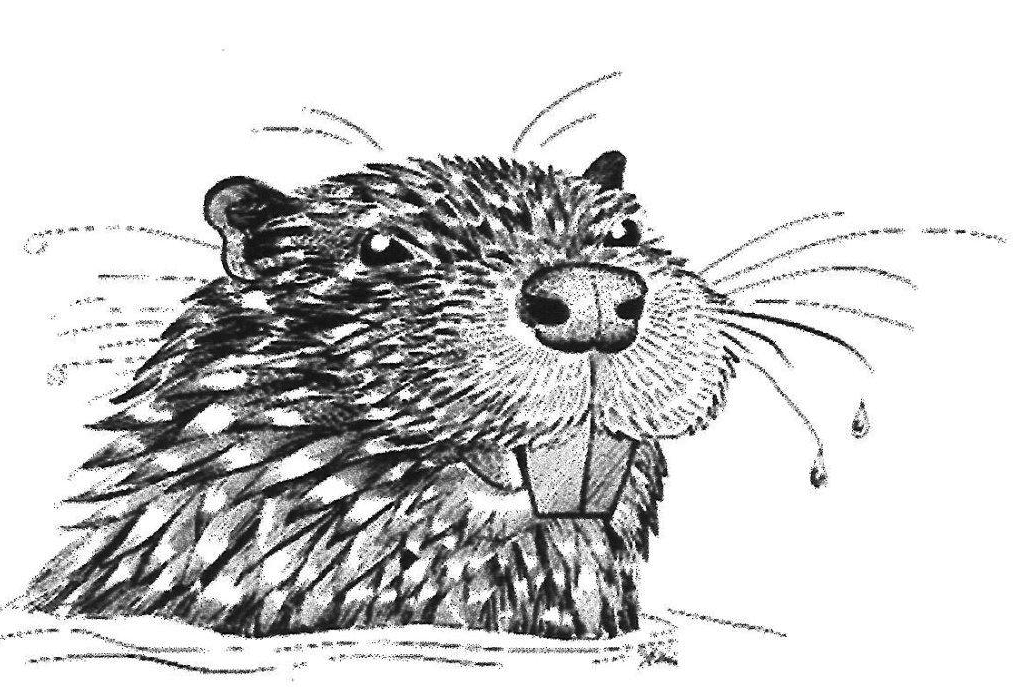 GRENE       GRÉSIVAUDAN NORD ENVIRONNEMENTwww.grene38.frMairie de la Terrasse, 38660 LA TERRASSE